ТЕРРИТОРИАЛЬНАЯ ИЗБИРАТЕЛЬНАЯ КОМИССИЯ ГОРОДА КАРАБАШАРЕШЕНИЕг. КарабашО продлении срока приемапредложений в состав Молодежной избирательной комиссии Карабашскогогородского округа       В связи с недостаточным количеством предложений для формирования Молодёжной избирательной комиссии Карабашского городского округа,территориальная избирательная комиссия города Карабаша РЕШАЕТ:1. Продлить срок приема предложений в состав Молодежной избирательной комиссии Карабашского городского округа до 29 июня 2019 года. 2. Разместить настоящее решение на странице Территориальной избирательной комиссии города Карабаша сайта администрации Карабашского городского округа в информационно-телекоммуникационной сети «Интернет».3. Контроль за выполнением настоящего решения возложить на секретаря Территориальной избирательной комиссии города Карабаша Хисматулину Ю.В.        Председатель комиссии					         С.М. Кожевников                       Секретарь комиссии		                  		         Ю.В. Хисматулина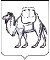 от 29 мая 2019 года                      №   62/629